Приказ Министерства цифрового развития, связи и массовых коммуникаций Приднестровской Молдавской РеспубликиОб утверждении Положения о порядке аккредитации в Приднестровской Молдавской Республике журналистов редакций средств массовой информации иностранных государств и независимых журналистов «фрилансеров»Зарегистрирован Министерством юстицииПриднестровской Молдавской Республики 5 августа 2016 г.Регистрационный № 7510(ред. на 14.02.2022)В соответствии с Законом Приднестровской Молдавской Республики от 11 апреля 2003 года № 263-З-III «О средствах массовой информации» (САЗ 03-15) с изменениями и дополнениями, внесенными законами Приднестровской Молдавской Республики от 7 мая 2007 года № 211-ЗИД-IV (САЗ 07-20), от 16 мая 2007 года № 217-ЗИД-IV (САЗ 07-21), от 31 июля 2007 года № 267-ЗИД-IV (САЗ 07-32), от 24 октября 2007 года № 326-ЗИ-IV (САЗ 07-44), от 6 ноября 2007 года № 329-ЗИД-IV (САЗ 07-46), от 3 ноября 2008 года № 569-ЗИ-IV (САЗ 08-39), от 18 июня 2009 года № 783-ЗИ-IV (САЗ 09-25), от 20 июня 2012 года № 102-ЗИД-V (САЗ 12-26), от 26 июня 2012 года № 103-ЗИД-V (САЗ 12-27), от 6 ноября 2012 года № 219-ЗД-V (САЗ 12-46), от 11 июня 2014 года № 111-ЗИД-V (САЗ 14-24), от 30 декабря 2014 года № 232-ЗИД-V (САЗ 15-1), от 30 декабря 2014 года № 234-ЗИ-V (САЗ 15-1), от 17 февраля 2015 года № 37-ЗД-V (САЗ 15-8), Указом Президента Приднестровской Молдавской Республики от 29 декабря 2015 года № 445 «Об утверждении системы и структуры исполнительных органов государственной власти ПМР» (САЗ 16-2) с изменением и дополнением, внесенным Указом Президента Приднестровской от 1 апреля 2016 года № 147 (САЗ 16-13), Постановлением Правительства Приднестровской Молдавской Республики от 29 февраля 2016 года № 40 «Об утверждении Положения, структуры и предельной штатной численности Государственной службы средств массовой информации Приднестровской Молдавской Республики» (САЗ 16-9), приказываю: 	1. Утвердить Положение о порядке аккредитации в Приднестровской Молдавской Республике журналистов редакций средств массовой информации иностранных государств и независимых журналистов «фрилансеров» (Приложение к настоящему Приказу). 	2. Признать утратившим силу Приказ Государственной службы связи, информации и СМИ Приднестровской Молдавской Республики от 10 января 2014 года № 5 «Об утверждении Положения об аккредитации журналистов зарубежных СМИ в Приднестровской Молдавской Республике» (рег. № 6672 от 14 января 2014 года) (САЗ 14-3) с изменениями, внесенными приказами Государственной службы связи, информации и СМИ Приднестровской Молдавской Республики от 20 марта 2014 года № 105 (САЗ 14-13) (рег. № 6746 от 25 марта 2014 года), от 6 октября 2014 года № 254 САЗ (14-48) (рег. № 6962 от 28 ноября 2014 года), от 22 декабря 2014 года № 345 САЗ (15-7) (рег. № 7017 от 11 февраля 2015 года). 	3. Настоящий Приказ направить в Министерство юстиции Приднестровской Молдавской Республики на государственную регистрацию и официальное опубликование.4. Контроль исполнения настоящего Приказа оставляю за собой.5. Настоящий Приказ вступает в силу со дня его официального опубликования. Начальник                                                                                                                 И. Делева г. Тирасполь22 июня 20016 г.№ 37Приложение
к Приказу Министерства цифрового развития, связи и массовых коммуникаций
Приднестровской Молдавской Республики
от 22 июня 2016 года № 37ПОЛОЖЕНИЕ
О ПОРЯДКЕ АККРЕДИТАЦИИ
В ПРИДНЕСТРОВСКОЙ МОЛДАВСКОЙ РЕСПУБЛИКЕ
ЖУРНАЛИСТОВ РЕДАКЦИЙ СРЕДСТВ МАССОВОЙ ИНФОРМАЦИИ ИНОСТРАННЫХ ГОСУДАРСТВ
И НЕЗАВИСИМЫХ ЖУРНАЛИСТОВ ИНОСТРАННЫХ ГОСУДАРСТВ «ФРИЛАНСЕРОВ»1. Общие положения1. Настоящее Положение устанавливает процедуру проведения аккредитации журналистов редакций средств массовой информации иностранных государств и независимых журналистов иностранных государств «фрилансеров» на территории Приднестровской Молдавской Республики, осуществляемой Министерством цифрового развития, связи и массовых коммуникаций Приднестровской Молдавской Республики (далее по тексту — исполнительный орган государственной власти в сфере средств массовой информации Приднестровской Молдавской Республики) и не затрагивает особенности аккредитации при других органах государственной власти Приднестровской Молдавской Республики.2. В целях широкого информирования мировой общественности о внутренней и международной жизни Приднестровской Молдавской Республики на территории Приднестровской Молдавской Республики осуществляется деятельность журналистов редакций средств массовой информации иностранных государств, в том числе имеющих официальные представительства на территории Приднестровской Молдавской Республики, независимых журналистов иностранных государств «фрилансеров», при условии аккредитации исполнительным органом государственной власти Приднестровской Молдавской Республики в сфере средств массовой информации.3. Правовое положение и профессиональная деятельность аккредитованных в Приднестровской Молдавской Республике журналистов редакций средств массовой информации иностранных государств и независимых журналистов иностранных государств «фрилансеров» регулируются Конституцией Приднестровской Молдавской Республики, действующим законодательством Приднестровской Молдавской Республики, международными договорами, а также настоящим Положением.Для целей настоящего Положения:а) под аккредитацией понимается официальное признание полномочий журналистов редакций средств массовой информации иностранных государств, их представительств и независимых журналистов иностранных государств «фрилансеров» на право осуществления журналистской деятельности на территории Приднестровской Молдавской Республики на срок, установленный при аккредитации исполнительным органом государственной власти в сфере средств массовой информации Приднестровской Молдавской Республики, осуществляемой при условии наличия соответствующего согласования иных уполномоченных исполнительных органов государственной власти, в соответствии с действующим законодательством Приднестровской Молдавской Республики;б) под журналистами понимаются непосредственно редакторы, корреспонденты, фотокорреспонденты, телеоператоры, видеомонтажеры, а также технический персонал, прибывающий с журналистом(-ами) данного средства массовой информации иностранного государства;в) под представительствами иностранных средств массовой информации следует понимать обособленное подразделение юридического лица — иностранного средства массовой информации, расположенное вне места его нахождения, которое представляет интересы юридического лица и осуществляет их защиту;г) под независимым журналистом иностранного государства (фрилансером) понимается иностранный гражданин, самостоятельно осуществляющий журналистскую деятельность (в качестве корреспондента, фотокорреспондента, телеоператора, видеомонтажера и др.), не состоящий с редакцией иностранного средства массовой информации в трудовых отношениях, заявляющий о самостоятельном осуществлении журналистской деятельности.5. Аккредитация осуществляется исполнительным органом государственной власти в сфере средств массовой информации Приднестровской Молдавской Республики на основании заявления редакции средства массовой информации иностранного государства, его представительства и (или) независимого журналиста иностранного государства «фрилансера» (далее — заявление) после получения рекомендаций и соответствующего согласования уполномоченными исполнительными органами государственной власти Приднестровской Молдавской Республики.6. На журналистов редакций средств массовой информации иностранного государства, их представительств и независимых журналистов иностранных государств «фрилансеров», аккредитованных в Приднестровской Молдавской Республике, независимо от их гражданства, распространяется профессиональный статус журналиста, установленный действующим в Приднестровской Молдавской Республике законодательством о средствах массовой информации.2. Виды аккредитации7. Для оформления официального признания полномочий журналистов редакций средств массовой информации иностранных государств, их представительств и независимых журналистов иностранных государств «фрилансеров» в Приднестровской Молдавской Республике предоставляются два вида аккредитации:а) долгосрочная аккредитация, выдаваемая сроком на один год с правом последующего продления срока действия аккредитации, для журналистов редакций средств массовой информации иностранного государства, открывших в установленном законодательством Приднестровской Молдавской Республики порядке свои представительства, и независимых журналистов иностранных государств «фрилансеров», обладающих статусом юридического лица на территории Приднестровской Молдавской Республики.б) краткосрочная аккредитация, с указанием конкретных дат, выдаваемая журналистам редакции средства массовой информации иностранного государства и независимым журналистам иностранных государств «фрилансерам» на период их пребывания на территории Приднестровской Молдавской Республики сроком до трех месяцев, для освещения ограниченного определенными сроками события или для замены имеющего долгосрочную аккредитацию журналиста в случае его отпуска, болезни, командировки в другую страну.8. Продление аккредитации осуществляется после получения соответствующего заявления от редакции средства массовой информации иностранного государства и (или) независимого журналиста иностранного государства «фрилансера».3. Порядок аккредитации9. Заявление оформляется на официальном бланке редакции средства массовой информации иностранного государства за подписью руководителя (собственника) иностранного средства массовой информации и (или) официальным письмом от независимого журналиста иностранного государства «фрилансера» (для краткосрочной аккредитации допускается подача заявления по электронной почте, которое пересылается в виде файла формата *.JPG (*.JPEG), *.BMP, *.TIFF) и должно содержать:а) полное название иностранного средства массовой информации, его информационную направленность (политическая, экономическая, социальная, культурная, спортивная и т.д.), место нахождения редакции (представительства), регион распространения, почтовый адрес, номера телефонов и факсов редакции, электронные средства связи (при наличии) — e-mail, ICQ, VoIP и др. (для редакции средства массовой информации иностранного государства);б) фамилию, имя, отчество (если отчество употребляется) и должность журналиста(-тов) редакции средств массовой информации иностранных государств и (или) независимого(-ых) журналиста(-тов) иностранного государства «фрилансеров», представленных для аккредитации;в) редакционное задание с указанием конкретных (определенных) целей, которые
будут осуществляться, либо с указанием события, которое будет освещаться;г) срок аккредитации.10. При обращении с заявлением независимого журналиста иностранного государства (фрилансера) исполнительный орган государственной власти в сфере средств массовой информации Приднестровской Молдавской Республики вправе запрашивать дополнительную информацию относительно профессиональной деятельности независимого журналиста иностранного государства (фрилансера) (т.е. примерные информационные и иные материалы, опубликованные на сайтах, вышедшие в свет, эфир за предыдущие периоды, но не более чем за три года).11. К заявлению прилагаются 1 (одна) фотография (3х4 см), копия(-ии) документа (-
ов), удостоверяющего(-их) личность журналиста(-ов) редакций средств массовой
информации иностранных государств и (или) независимого(-ых) журналиста(-ов)
«фрилансера(-ов)», обратившихся за получением аккредитации, а также список ввозимых на территорию Приднестровской Молдавской Республики технических устройств, оборудования (при наличии).12. При подаче заявления для долгосрочной аккредитации также необходимо дополнительно представить:а) справку о составе сотрудников редакции средства массовой информации в представительстве иностранных средств массовой информации (Ф.И.О., должность, паспортные данные);б) выписку из Единого государственного реестра юридических лиц Приднестровской Молдавской Республики на русском языке;в) выписку из Единого государственного реестра прав на недвижимое имущество и сделок с ним на территории Приднестровской Молдавской Республики. В случае, если недвижимое имущество зарегистрировано ранее 2001 года, то предоставляется справка из бюро технической инвентаризации.В случае, если владение недвижимым имуществом осуществляется на основе договора аренды, не требующего государственной регистрации, необходимо представить нотариально заверенную копию договора аренды;г) справку о состоянии платежей юридического лица (представительства) в бюджет, выданную налоговым органом Приднестровской Молдавской Республики по месту регистрации юридического лица.13. Исключен.14. Заявление подается в адрес исполнительного органа государственной власти в сфере средств массовой информации Приднестровской Молдавской Республики на имя его руководителя.15. Для получения краткосрочной аккредитации заявление может быть направлено в адрес исполнительного органа государственной власти в сфере средств массовой информации Приднестровской Молдавской Республики по почтовому адресу — 3300, г. Тирасполь, пер. Энгельса, д. 5, по факсу (+373533) 6-07-02 или по электронной почте infoplan@mincifra.gospmr.org.Заявление подается не менее чем за 30 (тридцать) дней до указанной в заявлении даты начала действия аккредитации, за исключением случаев направления заявителем мотивированного ходатайства о невозможности соблюдения данного срока.16. Заявление, поступившее в адрес исполнительного органа государственной власти в сфере средств массовой информации Приднестровской Молдавской Республики, считается принятым с момента регистрации его в канцелярии исполнительного органа государственной власти в сфере средств массовой информации Приднестровской Молдавской Республики.17. Заявление на аккредитацию, оформленное с нарушением требований настоящего Положения, возвращается представившей его редакции средства массовой информации иностранного государства и (или) независимому журналисту иностранного государства «фрилансеру» в течение 2 (двух) рабочих дней со дня регистрации с указанием причин возврата.Данное обстоятельство не лишает редакцию средства массовой информации иностранного государств и (или) независимого журналиста иностранного государства «фрилансера» права повторной подачи оформленного надлежащим образом заявления.18. Исполнительный орган государственной власти в сфере средств массовой информации Приднестровской Молдавской Республики осуществляет предварительное рассмотрение надлежащим образом оформленного заявления в течение 4 (четырех) рабочих дней со дня его принятия.19. Предварительно рассмотренное заявление в течение 4 (четырех) рабочих дней исполнительный орган государственной власти в сфере средств массовой информации Приднестровской Молдавской Республики направляет на согласование в соответствующие уполномоченные исполнительные органы государственной власти Приднестровской Молдавской Республики, представляющие свои рекомендации исполнительному органу государственной власти в сфере средств массовой информации Приднестровской Молдавской Республики.20. Отказ в аккредитации возможен в случае, если:а) указанные в заявлении сведения не соответствуют действительности, к заявлению не приложены фотографии, иные документы, определенные настоящим Положением;б) заявление подано с нарушением сроков, установленных настоящим Положением;в) в отношении журналиста редакции средства массовой информации иностранного государства и (или) независимого журналиста иностранного государства «фрилансера» уже действует аккредитация;г) редакция средства массовой информации иностранного государства и (или) независимый журналист иностранного государства «фрилансер» распространяли сведения, не соответствующие действительности, унижающие честь и достоинство граждан и (или) наносящие вред деловой репутации организаций Приднестровья и (или) наносящие ущерб интересам Приднестровской Молдавской Республики, а равно распространяли ложные или искаженные сведения, которые могут причинить вред дружественным взаимоотношениям между государствами;д) ранее журналист редакции средства массовой информации иностранного государства и (или) независимый журналист иностранного государства «фрилансер» осуществлял журналистскую деятельность в Приднестровской Молдавской Республике, не получив аккредитацию;е) журналист редакции средства массовой информации иностранного государства и (или) независимый журналист  иностранного государства «фрилансер» ранее был лишен аккредитации на территории Приднестровской Молдавской Республике;ж) от уполномоченного исполнительного органа государственной власти поступило письмо о несогласовании аккредитации журналиста(-ов) редакции средства массовой информации иностранного государства и (или) независимого журналиста иностранного государства «фрилансера».21. Решение о выдаче аккредитации оформляется распоряжением исполнительного органа государственной власти в сфере средств массовой информации Приднестровской Молдавской Республики.22. Исполнительный орган государственной власти в сфере средств массовой информации Приднестровской Молдавской Республики информирует о результатах рассмотрения заявления подавшую его редакцию средства массовой информации иностранного государства и (или) независимого журналиста иностранного государства «фрилансера» не позднее, чем за 2 (два) рабочих дня до указанного в заявлении срока начала аккредитации.О положительном решении в целях ускорения процедуры получения аккредитации редакция средства массовой информации иностранного государства и (или) независимый журналист иностранного государства «фрилансер» могут быть проинформированы по указанным в заявлении телефонам или по электронной почте.Отказ в аккредитации оформляется в виде официального письма за подписью министра цифрового развития, связи и массовых коммуникаций Приднестровской Молдавской Республики с указанием причин и оснований отказа.23. Журналисту(-ам) средства массовой информации иностранного государства и
(или) независимому журналисту «фрилансеру», в отношении которого принято решение
об аккредитации, исполнительный орган государственной власти в сфере средств массовой информации Приднестровской Молдавской Республики оформляет и выдает
аккредитационную карточку согласно Приложению № 3 к настоящему Положению.24. Профессиональная деятельность журналиста редакции средства массовой информации иностранного государства и (или) независимого журналиста иностранного государства «фрилансера» без аккредитационной  карточки не допускается.25. При осуществлении журналистской деятельности на территории Приднестровской Молдавской Республики журналист(-ты) редакции средства массовой информации иностранного государства и (или) независимый журналист иностранного государства «фрилансер», по требованию уполномоченных лиц, обязаны предъявить аккредитационную карточку, а также документ, удостоверяющий личность.26. Аккредитационную карточку журналист редакции средства массовой информации иностранного государства и (или) независимый журналист иностранного государства «фрилансер» получает лично, не позднее дня начала действия аккредитации, о чем делается соответствующая запись в журнале регистрации и выдачи аккредитационных карточек на территории Приднестровской Молдавской Республики.Аккредитационная карточка должна содержать:а) номер карточки;б) дату выдачи карточки;в) наименование иностранного средства массовой информации (для редакции средства массовой информации иностранного государства);г) фото, фамилию и имя (инициалы) аккредитованного журналиста и (или) представителя иностранных средств массовой информации;д) срок аккредитации.27. Аккредитационная карточка подписывается руководителем исполнительного органа государственной власти в области средств массовой информации Приднестровской Молдавской Республики и заверяется гербовой печатью.4. Прекращение и лишение аккредитацииАккредитация прекращается в случае:а) прекращения или приостановления деятельности иностранного средства массовой информации;б) прекращения трудовых или иных гражданско-правовых отношений аккредитованного журналиста с редакцией иностранного средства массовой информации;в) отзыва аккредитованного журналиста редакцией иностранного средства массовой информации;г) истечения срока аккредитации;д) лишения журналиста аккредитации.29. В случае прекращения трудовых, гражданско-правовых отношений аккредитованного журналиста с редакцией иностранного средства массовой информации либо отзыва его по решению редакции средства массовой информации, редакция средства массовой информации обязана сообщить об этом в письменной форме в исполнительный орган государственной власти в сфере средств массовой информации Приднестровской Молдавской Республики, после чего аккредитация данного журналиста прекращается.30. Редакция средства массовой информации иностранного государства имеет право подать заявку на аккредитацию другого журналиста после возврата ранее выданной аккредитационной карточки.31. Журналист(-ты) редакции средства массовой информации иностранного государства и (или) независимый журналист иностранного государства «фрилансер» может быть лишен аккредитации в случае:а) нарушения журналистом редакции средства массовой информации иностранного государства и (или) независимым журналистом иностранного государства «фрилансером» установленных правил аккредитации либо распространения не соответствующих действительности сведений, порочащих честь и достоинство организации, аккредитовавшей журналиста и (или) независимого журналиста иностранного государства «фрилансера», что подтверждено вступившим в законную силу решением суда;б) несоблюдения действующего законодательства Приднестровской Молдавской Республики журналистом редакции средства массовой информации иностранного государства и (или) независимым журналистом иностранного государства «фрилансером»;в) размещения журналистами редакции средства массовой информации иностранного государства и (или) независимым журналистом иностранного государства «фрилансером» иной информации, распространение которой запрещается действующим законодательством Приднестровской Молдавской Республики либо причиняет вред интересам граждан, организаций и (или) государству.32. Исполнительный орган государственной власти в сфере средств массовой информации Приднестровской Молдавской Республики в случае принятия решения о лишении журналиста(-тов) редакции средства массовой информации иностранного государства и (или) независимого журналиста иностранного государства «фрилансера» аккредитации в течение 4 (четырех) рабочих дней публикует информацию в форме сообщения в республиканской газете «Приднестровье» о том, что аккредитационная карточка, зарегистрированная за указанным в информационном сообщении номером, считается недействительной, и направляет письменное уведомление журналисту о лишении его аккредитации.33. Журналист(-ты) редакции средства массовой информации иностранного государства и (или) независимый(-ые) журналист(-ты) иностранного (-ых) государства (-в) «фрилансер (-ы)», лишенные аккредитации, обязаны сдать аккредитационную карточку в исполнительный орган государственной власти в сфере средств массовой информации Приднестровской Молдавской Республики в течение 2 (двух) рабочих дней с момента получения письменного уведомления от исполнительного органа государственной власти в сфере средств массовой информации Приднестровской Молдавской Республики о лишении аккредитации.34. Повторная аккредитация журналиста(-ов) редакции средства массовой информации иностранного государства и (или) независимого журналиста иностранного государства «фрилансера», лишенного аккредитации, не допускается.35. Решение об отказе в аккредитации или лишении аккредитации может быть обжаловано в суде в установленном законодательством Приднестровской Молдавской Республики порядке.Приложение № 1
к Положению о порядке аккредитации в
Приднестровской Молдавской Республике
журналистов редакций средств массовой информации иностранных государств и независимых журналистов иностранных государств «фрилансеров»Образецходатайства для редакции средства массовой информации иностранного государстваМинистру цифрового развития, связи и
массовых коммуникаций Приднестровской Молдавской Республики
Ф.И.О.Уважаемый(ая) Ф.И.О.!Редакция средства массовой информации иностранного государства «Х» просит Вас аккредитовать на одну неделю с «___» ____ по «___» _______ 20___ года собственного корреспондента редакции средства массовой информации Ф.И.О. для освещения событий (политического, экономического, культурного характера) в Приднестровской Молдавской Республике.Наименование редакции средства массовойинформации иностранного государства:Главный редактор                                (Ф.И.О.)«___»__________ 20___ годаПриложение № 2
к Положению о порядке аккредитации в
Приднестровской Молдавской Республике
журналистов редакций средств массовой информации иностранных государств и независимых журналистов иностранных государств «фрилансеров»Образецходатайства для независимого журналиста иностранного государства (фрилансера)Министру цифрового развития, связи и
массовых коммуникаций Приднестровской Молдавской Республики
Ф.И.О.Уважаемый(ая) Ф.И.О.!Ф.И.О. просит Вас аккредитовать на одну неделю с «___» ______ по «___» _______20___ года как независимого журналиста иностранного государства (фрилансера) для освещения событий (политического, экономического, культурного характера) в Приднестровской Молдавской Республике.Независимый журналист «фрилансер»:                                    (Ф.И.О.)«___»__________ 20___ годаПриложение № 3
к Положению о порядке аккредитации в
Приднестровской Молдавской Республике
журналистов редакций средств массовой информации иностранных государств и независимых журналистов иностранных государств «фрилансеров»Аккредитационная  карточка журналистов редакций средств массовой информации иностранных государств и независимых журналистов иностранных государств (фрилансеров)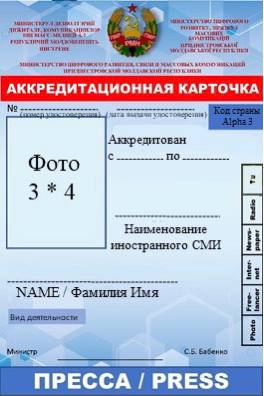 Примечание: размеры карточки 75 мм × 100 мм